คณะ.............................        สาขาวิชา..........................        (วิชา.......................)           หน้า.........1........................................................................  	      6.........................................................................  ........................................................................              .........................................................................     1.				                               1.		     2.                                                                 2.     3.                                                                 3.     4.                                                                 4.2........................................................................  	      7.........................................................................  ........................................................................              .........................................................................     1.				                               1.		     2.                                                                 2.     3.                                                                 3.     4.                                                                 4.3........................................................................  	      8.........................................................................  ........................................................................              .........................................................................     1.				                               1.		     2.                                                                 2.     3.                                                                 3.     4.                                                                 4.4........................................................................  	      9.........................................................................  ........................................................................              .........................................................................     1.				                               1.		     2.                                                                 2.     3.                                                                 3.     4.                                                                 4.5........................................................................  	     10.........................................................................  ........................................................................              .........................................................................     1.				                               1.		     2.                                                                 2.     3.                                                                 3.     4.                                                                 4.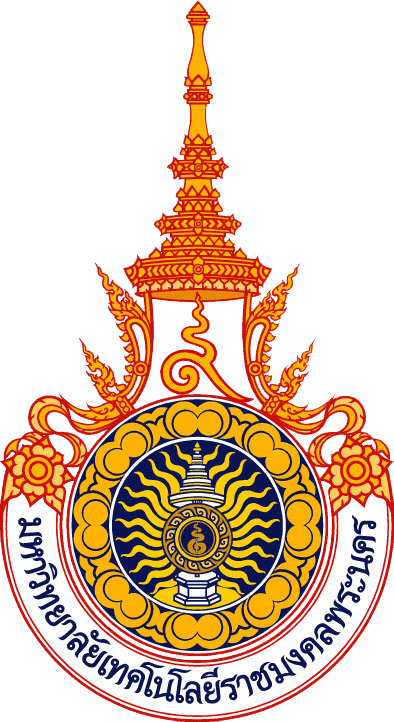 คำชี้แจงการสอบให้ผู้เข้าสอบตรวจสอบรหัสประจำตัวสอบ ชื่อ – สกุล รหัสวิชา ชื่อวิชา สนามสอบ/ห้องสอบ ให้ถูกต้อง หากไม่ตรงกับผู้เข้าสอบให้แจ้งกรรมการกำกับห้องสอบเพื่อดำเนินการใช้กระดาษคำตอบสำรองห้ามเขียนส่วนล่าง  หรือส่วนอื่น ๆ ของกระดาษคำตอบอันจะทำให้ไม่ได้รับพิจารณาในการตรวจกระดาษคำตอบกระดาษคำถามและกระดาษคำตอบจะต้องส่งพร้อมกันให้ครบถ้วน   ห้ามดึงกระดาษคำถามออกจากปึก และห้ามนำส่วนใดของกระดาษคำถามและกระดาษคำตอบออกนอกห้องสอบ หากฝ่าฝืนจะไม่พิจารณาตรวจกระดาษคำตอบให้ใช้ดินสอ  2B  หรือเข้มกว่าในการระบายตัวเลือกของคำตอบ ตามคำแนะนำในกระดาษคำตอบให้ปฏิบัติตามที่กรรมการกำกับห้องสอบสั่งทุกประการข้อสอบฉบับนี้มี ...............หน้า จำนวน................ข้อไม่อนุญาตให้ใช้เครื่องคำนวณหมายเหตุ         รายวิชาใดที่ใช้เครื่องคำนวณได้ให้ระบุคณะกรรมการจะไม่พิจารณาผลการสอบคัดเลือกของผู้กระทำการทุจริตไม่ว่าในกรณีใด ๆ ทั้งสิ้นห้ามเปิดกระดาษคำถามหน้าต่อไป จนกว่ากรรมการกำกับห้องสอบจะสั่งให้ลงมือทำได้